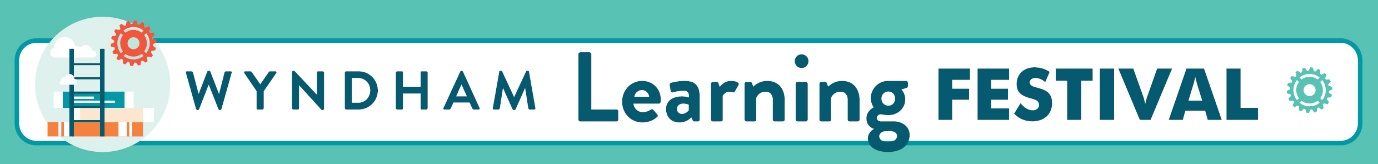 Wyndham Learning Festival – [Event Name]Template Feedback Form for ParticipantsWe value your feedback on the event/activity you attended.This survey should take 5 minutes to complete.Gender: Male Female Other Prefer not to stateYour Town/ City Your CountryAge (tick box):  Under 12 13-18 19-35 36-50  51-65  66+On a scale of 1 to 5 please tick how satisfied you were with this event/activity:= not satisfied 5 = very satisfied 1 2  3  4 5On a scale of 1 to 5 please tick how satisfied you were with this event/activity as a learning experience:1 = not satisfied 5 = very satisfied 1 2  3  4 5How did you first hear of this event? Can you tell us all the other ways you heard of this event? (choose as many as you like)Word of mouthNewspaperSocial Media – Wyndham Learning Festival Facebook page or other FB page?PostersLibraryWyndham Learning Festival WebsiteWyndham Learning Festival Program GuideOtherWhat other benefits/comments did you have from attending this event?How likely would you be to attend a similar event in the future?If you could make one suggestion for a better Learning Festival what would it be?What other Wyndham Learning festival Events did you attend or sign up for?Name: __________________________________________________________Contact Phone Number: _____________________________________________